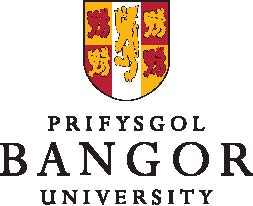 ORIAU AGOR Y SWYDDFA9.30am-5.00pmOFFICE OPENING HOURS